БЫЛО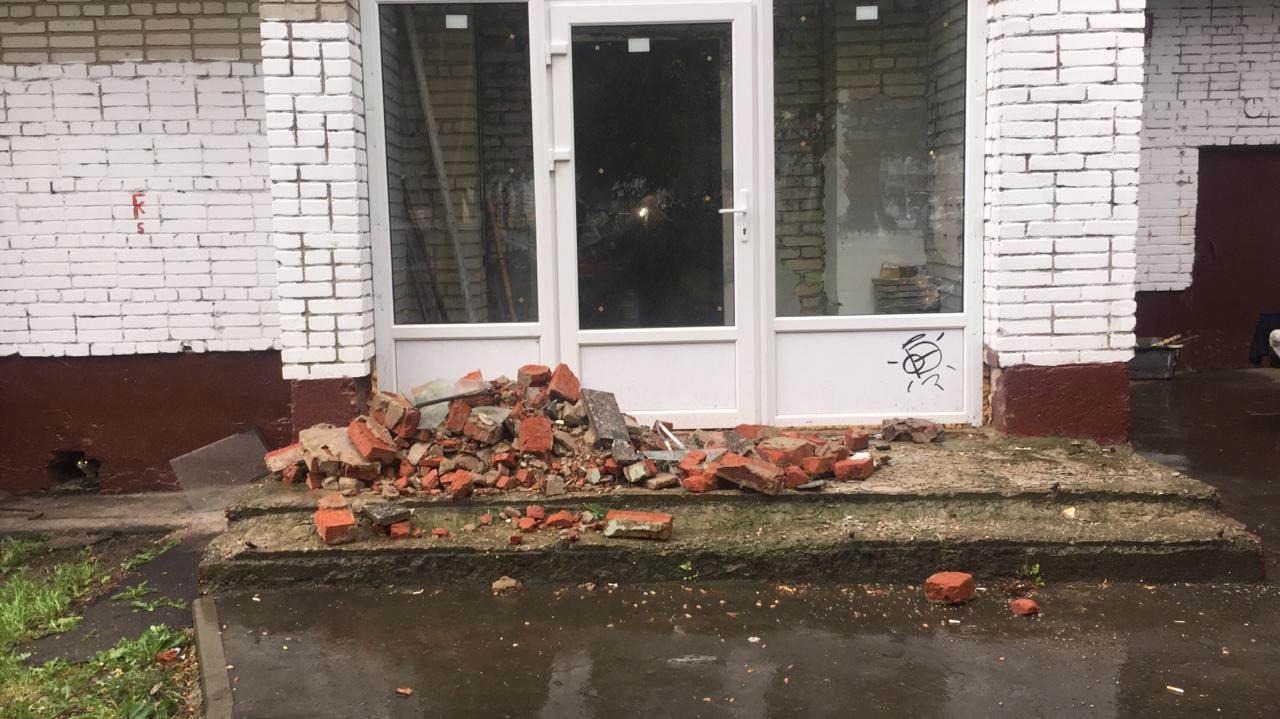 СТАЛО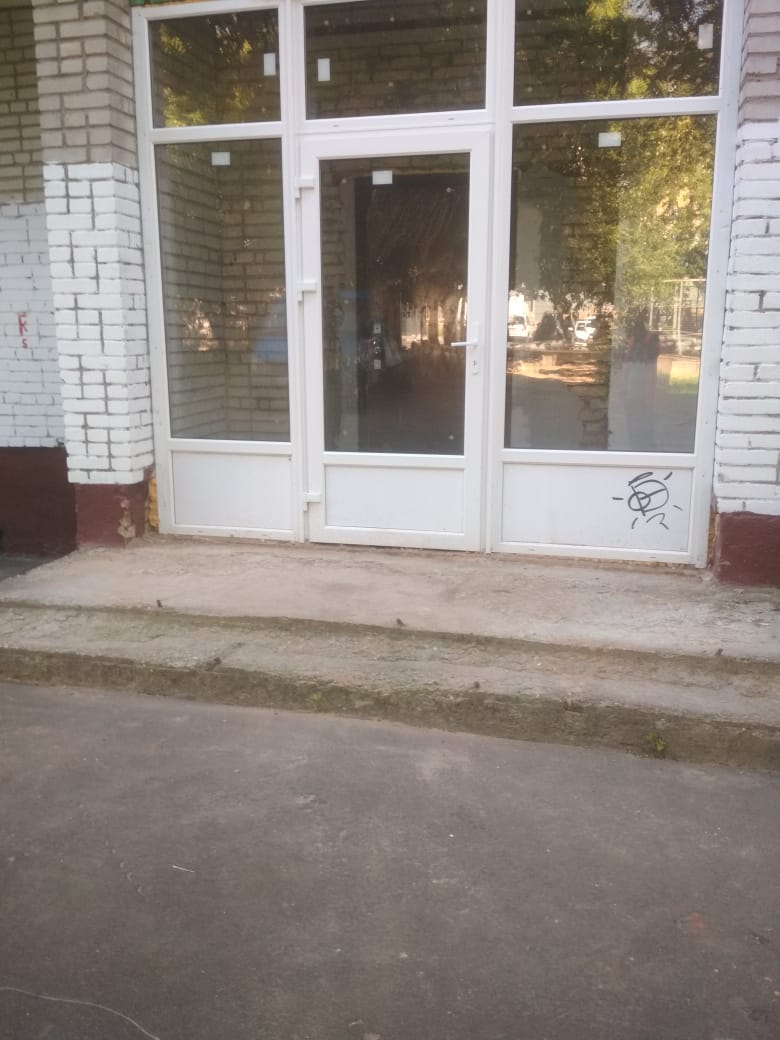 БЫЛО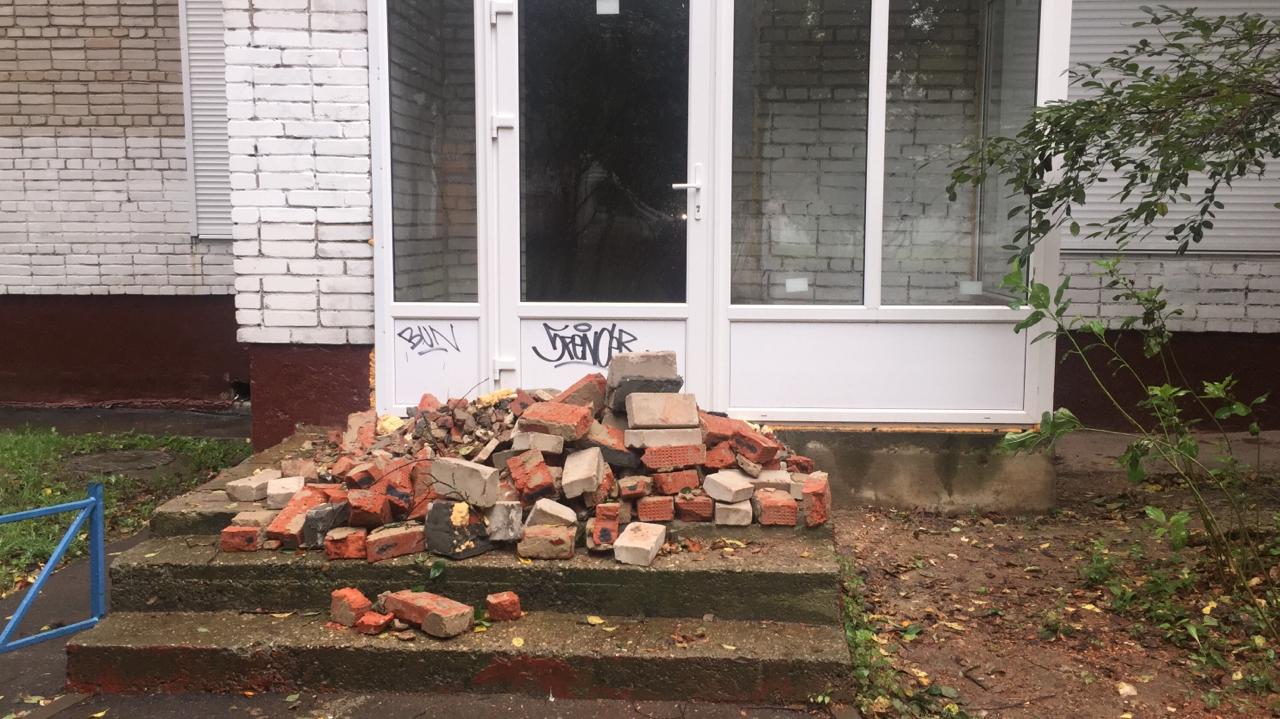 СТАЛО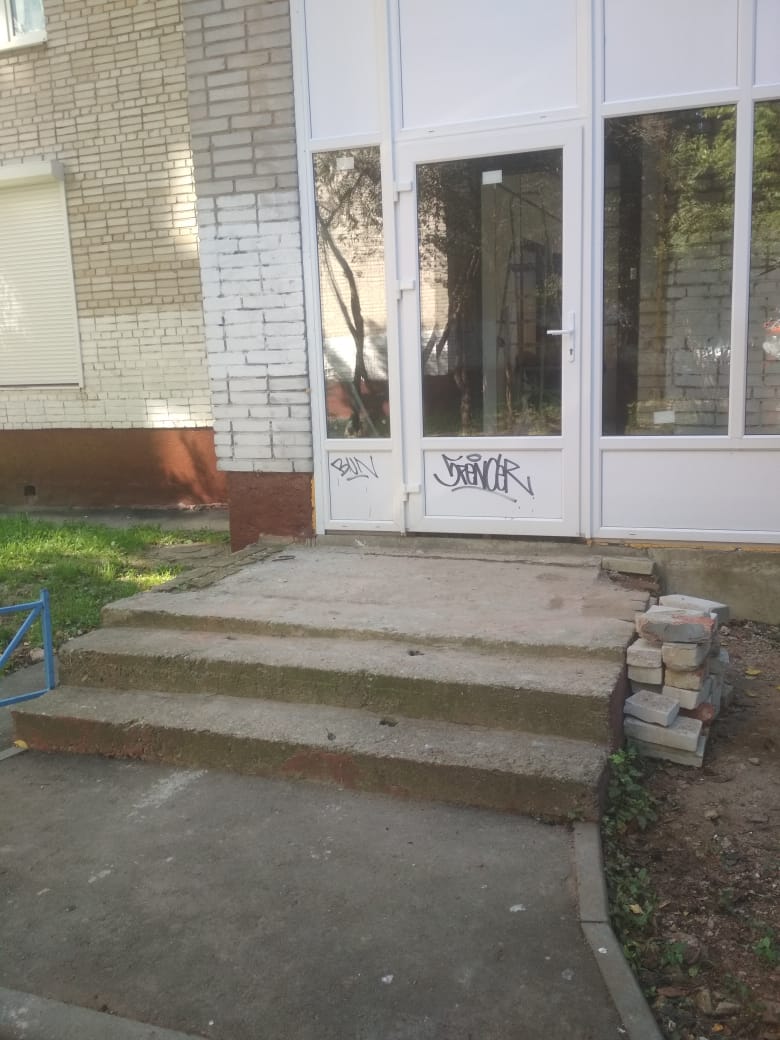 